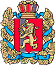 ШАПКИНСКИЙ СЕЛЬСКИЙ СОВЕТ ДЕПУТАТОВЕНИСЕЙСКОГО РАЙОНА                                                              КРАСНОЯРСКОГО КРАЯ                                                 РЕШЕНИЕ         14.12.2017г.                              п. Шапкино	            	             № 31-121рО внесении изменений в Решение Шапкинского сельского Совета депутатов от 26.01.2017№19-78р «Об утверждении Положения об оплате труда выборных должностных лиц местного самоуправления, осуществляющих свои полномочия на постоянной основе, лиц, замещающих иные муниципальные должности и муниципальных служащих Шапкинского сельсовета» В целях реализации решения об индексации заработной платы всех работников бюджетной сферы, в целях приведения в соответствие с действующим законодательством, на основании статьи 86 Бюджетного кодекса Российской Федерации, статьи 53 Федерального закона от 06.10.2003 № 131-ФЗ «Об общих принципах организации местного самоуправления в Российской Федерации», статьи 22 Федерального закона от 02.03.2007 № 25-ФЗ  «О муниципальной службе в Российской Федерации», Постановления Правительства РФ от 18.09.2006                № 573 "О предоставлении социальных гарантий гражданам, допущенным к государственной тайне на постоянной основе, и сотрудникам структурных подразделений по защите государственной тайны", Постановления Совета администрации Красноярского края от 29.12.2007 № 512-п "О нормативах формирования расходов на оплату труда депутатов, выборных должностных лиц местного самоуправления, осуществляющих свои полномочия на постоянной основе, лиц, замещающих иные муниципальные должности, и муниципальных служащих",  руководствуясь Уставом Шапкинского сельсовета, Шапкинский  сельский Совет депутатов РЕШИЛ:Внести в Положение об оплате труда выборных должностных лиц местного самоуправления, осуществляющих свои полномочия на постоянной основе, лиц, замещающих иные муниципальные должности и муниципальных служащих Шапкинского сельсовета, утвержденное Решением Шапкинского сельского Совета депутатов от 26.01.2017 №19-78р изменения, изложив Приложение №1, Приложение №2 к Положению об оплате труда выборных должностных лиц местного самоуправления, осуществляющих свои полномочия на постоянной основе, лиц, замещающих иные муниципальные должности и муниципальных служащих Шапкинского сельсовета в новой редакции согласно приложению№1, приложению №2 к настоящему решению.  Контроль за исполнением настоящего Решения возложить на постоянную депутатскую комиссию по экономике, финансам и бюджету.Настоящее решение вступает в силу с момента опубликования (обнародования) в газете «Шапкинский вестник» и подлежит размещению на официальном интернет-сайте администрации Шапкинского сельсовета, применяется к правоотношениям, возникшим с 01.01.2018 года. И. о Председателя Шапкинского сельскогоСовета депутатов                                                                                           О.Н. ДавыдоваПриложение №1кПоложению об оплате труда выборных должностных лиц местного самоуправления, осуществляющих свои полномочия на постоянной основе, лиц, замещающих иные муниципальные должности и муниципальных служащих Шапкинского сельсовета Размеры денежного вознаграждения и ежемесячного денежного поощрения выборных должностных лицПриложение 2 кПоложению об оплате труда выборных должностных лиц местного самоуправления, осуществляющих свои полномочия на постоянной основе, лиц, замещающих иные муниципальные должности и муниципальных служащих Шапкинского сельсовета Размеры должностных окладов муниципальных служащих (рублей в месяц)Наименование   
должности Размер денежного вознаграждения (рублей)Размер ежемесячного денежного поощренияНаименование   
должности VIIIVIIIГлава муниципального    
образования12155,00100Наименование должностиДолжностной окладЗаместитель главы сельсовета                   3358,00Главный бухгалтер3038,00Специалист 2 категории2250,00